Division of Behavioral Health and RecoveryCRITICAL INCIDENT REPORTINGOpiate Treatment Program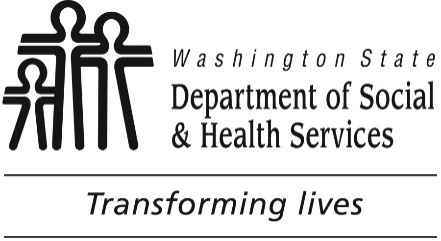 Washington Administrative Code (WAC) 388-877-0420(15) requires critical incidents to be reported within one working day of the event. This form is designed to provide further detail to the department about the nature of the event and actions taken by the agency.  You may be contacted for more information.  Please complete this form and e-mail it to Jodi Taylor, Certification Policy Manager, at Jodi.Taylor@dshs.wa.gov, or fax it to (360) 725-2279.The following items should not be completed at the initial report.  Due when autopsy and toxicology report are available.Date faxed or e-mailed:	Person Completing Report:      Person sending report:		     OTP NAME:      SAMHSA ID      Patient IdentifierDate Reported:Type of Event:  Death  Medication or dispending error resulting in untoward side effect requiring medical attention.  Other:      Patient’s Date of Birth:      Patient’s Sex:	      Patient’s ZIP Code of Residence:      Patient’s Date of Admission:      Patient’s Date of Birth:      Patient’s Sex:	      Patient’s ZIP Code of Residence:      Patient’s Date of Admission:      Date of Last Opioid Dose Dispensed:      Last Dose:      Number of take-home doses dispensed at last visit:      Treatment Objective at Time of Death:  Induction        Maintenance 	  Medically SupervisedWithdrawal (Detox)            OtherMost recent drug test:      Results:      Treatment Objective at Time of Death:  Induction        Maintenance 	  Medically SupervisedWithdrawal (Detox)            OtherMost recent drug test:      Results:      List of known OTC and Prescription medications at the time of the last visit:      Date of most recent PMP:      List of known OTC and Prescription medications at the time of the last visit:      Date of most recent PMP:      List of known OTC and Prescription medications at the time of the last visit:      Date of most recent PMP:      Describe event: (who, what, when, where, how)      Describe event: (who, what, when, where, how)      Describe event: (who, what, when, where, how)      COMPLETE THE FOLLOWING FOR PATIENT DEATHCOMPLETE THE FOLLOWING FOR PATIENT DEATHCOMPLETE THE FOLLOWING FOR PATIENT DEATHApproximate Date of Death:      Medical Examiner/Coroner’s Contact Information:      Preliminary (P) or Confirmed (C) Underlying Cause/Mechanism of Death:Preliminary (P) or Confirmed (C) Underlying Cause/Mechanism of Death:Approximate Date of Death:      Medical Examiner/Coroner’s Contact Information:       Overdose Motor Vehicle Accident Homicide Suicide AIDS or AIDS-related Cancer Cardiovascular Diabetes Kidney Disease Liver Disease Seizures Unknown/Undetermined Trauma       Other      Additional information:      Additional information:      Additional information:      Results of internal investigation (to be completed within 30 days of event):      Results of the death autopsy and toxicology report (complete when available):      